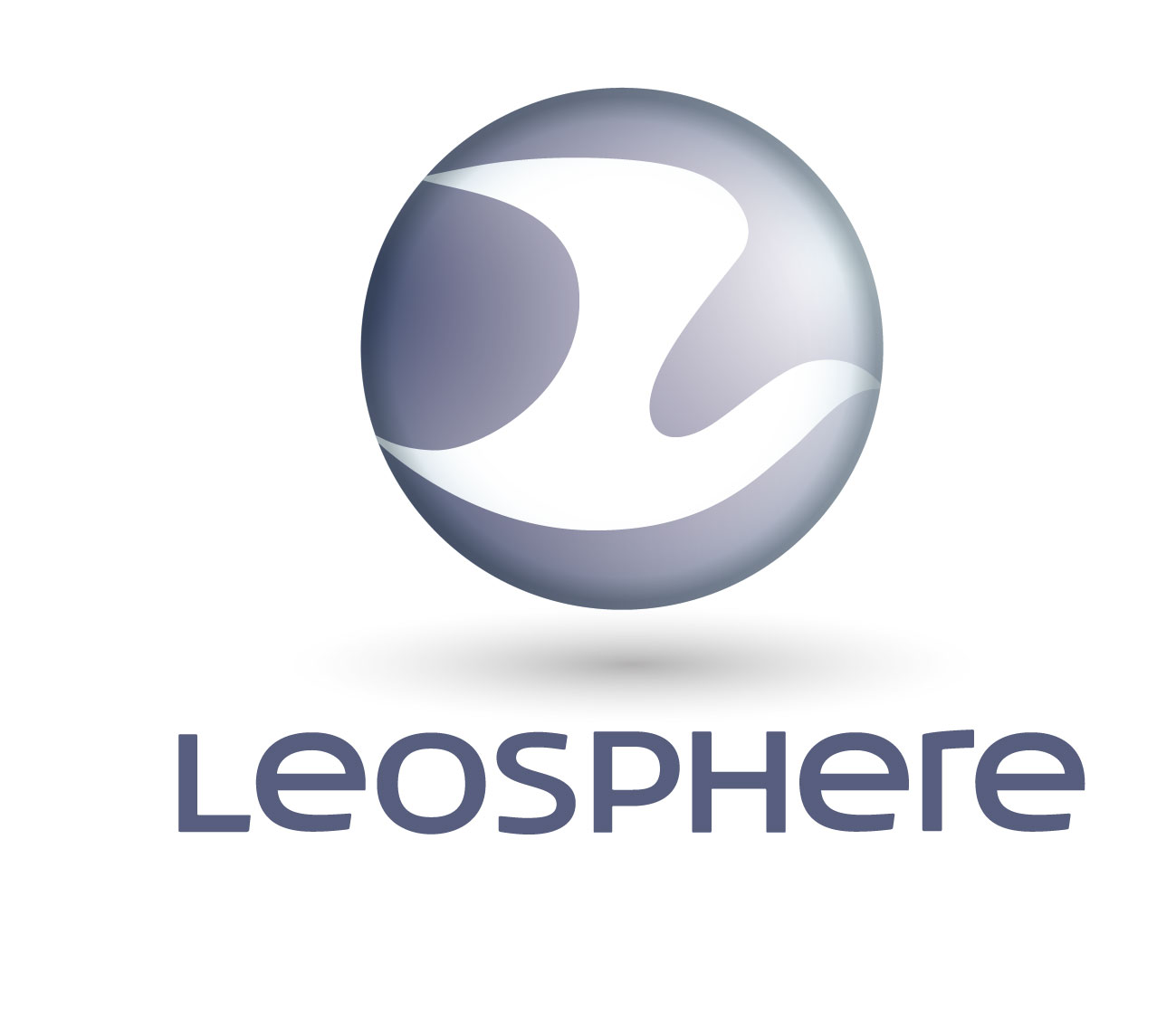 JOB OFFERMechanical & Optoelectronic system integration managerM/WPosted : 30/01/2013Contact :vtamboise@leosphere.frValentine TAMBOISELeosphere SAS14-16 rue Jean Rostand91400 OrsayCONTEXTHigh Tech SME of  100 employeesEmerging  markets : Wind energy, weather & climate and  aviation Cooperation with research – CEA, CNRS, ONERA, Ecole Polytechnique, NASAA growing SME  (engineering, optoelectronic system)International growth (85% of the turnover)JOB DETAILSLocation: Orsay (91) Job type: PermanentRESPONSIBILITIESLeosphere is looking for a manager specialized in mechanic. He will manage a team of 6 persons and will be in charge of the mechanical system development and integration.ManagementManagement of a team of engineers and techniciansRessources and tasks planification Recruitment, assessment, career managementDevelopment activitiesDesign conception methodsDevelop technologic orientationsStandardization of systems REQUIRED SKILLSMechanical engineer degree10 years of experience in mechanical systemsA management experience is required Design for manufacturingKnowledge in physics Fiability tools (MTBF, AMDEC)Project managementFluency in english is requiredQUALITIESDynamism, leadershipAutonomy, initiativeCommunication skillsFlexibility to adapt to a SME